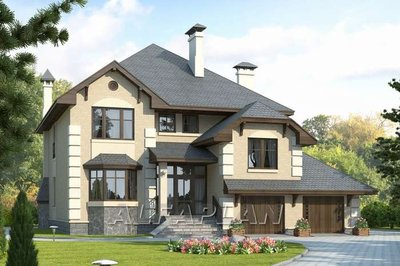 Говорят, заранее не поздравляют…Но «пожелания в день рождения,  По приметам старины, как по щучьему веленью, Сбыться в точности должны! 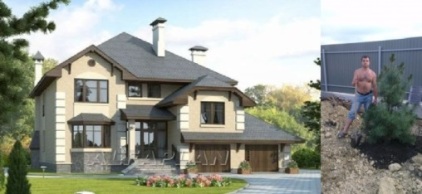        Алексей! С днем рождения!!!Пусть будет добрым путь любой и легкою задача,И крепче дружат  пусть с тобой  Везенье и Удача!  Поздравления друзей поднимут настроение! 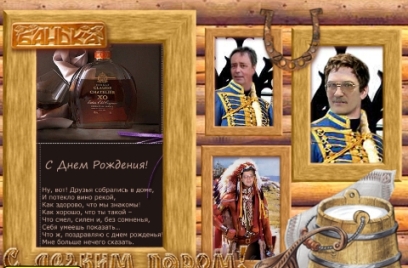       И станет на душе  светлей в день                     твоего рождения!» 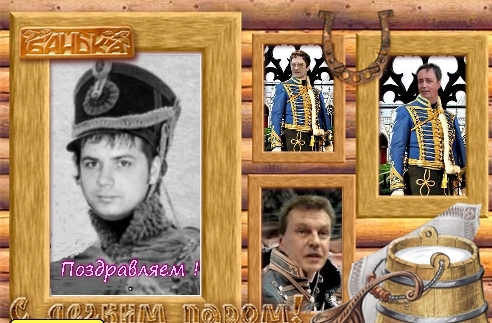 От всех гусаров поздравленье с легким паром в день рожденья!  Пожелание удачи в доме, в бане и на даче!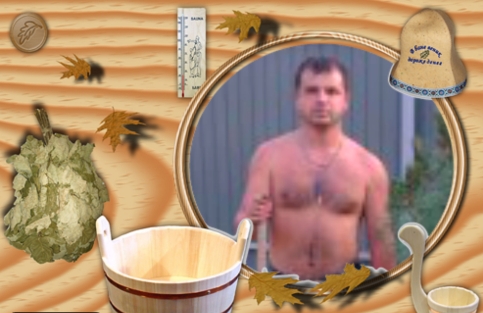                        И на суше 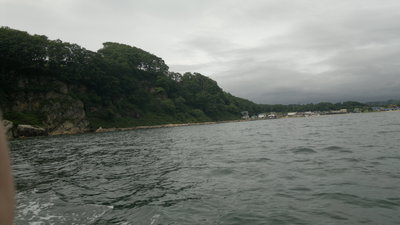                                 И на море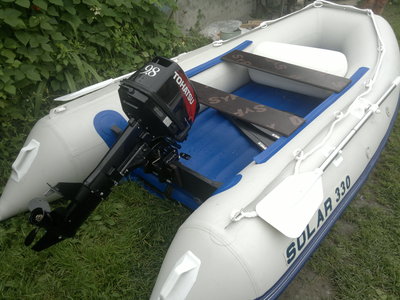                   Да на всем его просторе!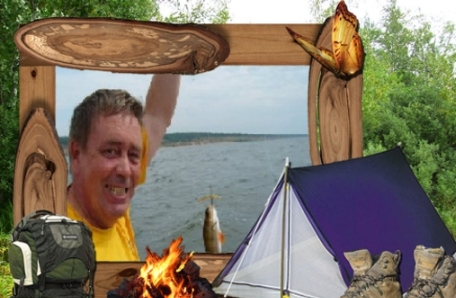              И  улова побогаче,  право слово!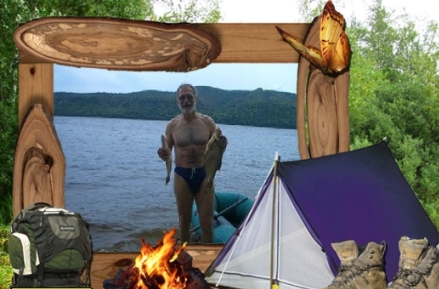 Вот пример для подражанья! И предмет для обожанья.                      Коль улов соединить, 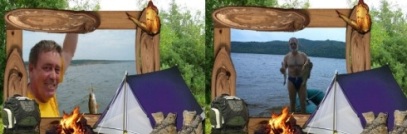                                       можно и уху сварить!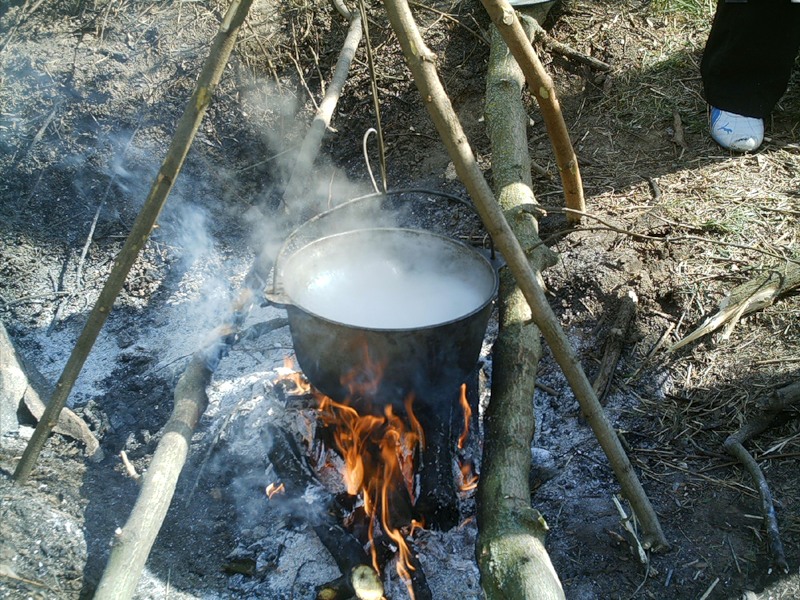 Ну, просто объеденье туземцам в день рожденья!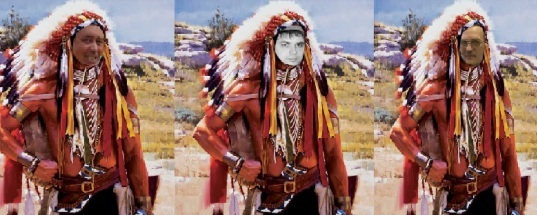 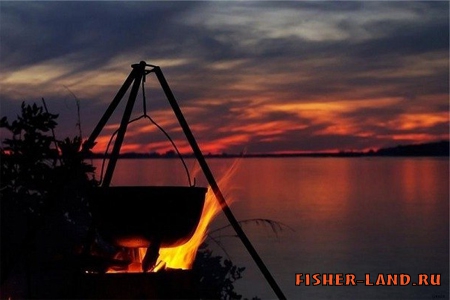 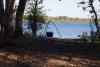            Удачи, свершений, здоровья, любви!!! 5 сентября 2014г